 附件1：在校生信息采集工作方案在校生信息采集工作方案整体安排时间：2023年2月23日地点：东校区工程技术中心一楼大厅、104、106、107、108实训室拍摄组别：共计7组具体实施各学院采集时间段注意事项1、进行现场采集前，学生本人必须提前获取采集码，采集图像后需要出示采集码，扫码后才算采集完成。学生需提前下载二维码。学生可通过学信网学信档案、学信网微信公众号和学信网手机APP获取本人采集码（见“获取采集码操作说明”）。2、依据拍摄要求，本次拍摄分为 7 组，每组拍摄需要2名学生助理现场协助摄影师（学生助理需全天协助摄影师）。各学院需分别派出2名学生助理，学生助理 2 月 23 日前联系教务处来晨老师。3、每个校区，建议每个班级安排两位熟悉班级人员的学生负责人，负责现场确认核对照片及缴费4、本次拍照需交费18元/人，每个班级学生负责人在拍照之前将本班级费用收齐并由班级负责人统一现场交付拍摄工作人员。（仅支持支付宝、微信扫描转账支付）5、拍摄速度约为260人/小时/组，为确保图像采集工作顺利进行，请各学院毕业班辅导员务必按照规定时间提前到场做好准备工作，拍摄时，以班级为单位，以学号从小到大为序。6、务必通知到学生的事项。（1）因为采集运用超清设备采集图像，采集信息前需整理好个人形象，头发要梳理整齐，不要有乱发，翘发。（2）切勿穿浅蓝色衣服。（3）切勿佩戴耳环、耳钉及一切耳部装饰。（4）切勿佩戴眼镜及美瞳等。（5）切勿头发遮挡眼睛、耳朵。（6）嘴巴自然闭合，请勿露出牙齿。（7）严禁化妆，必须素颜采集，如果因化妆问题导致后期学信网人像比对不通过的后果自负。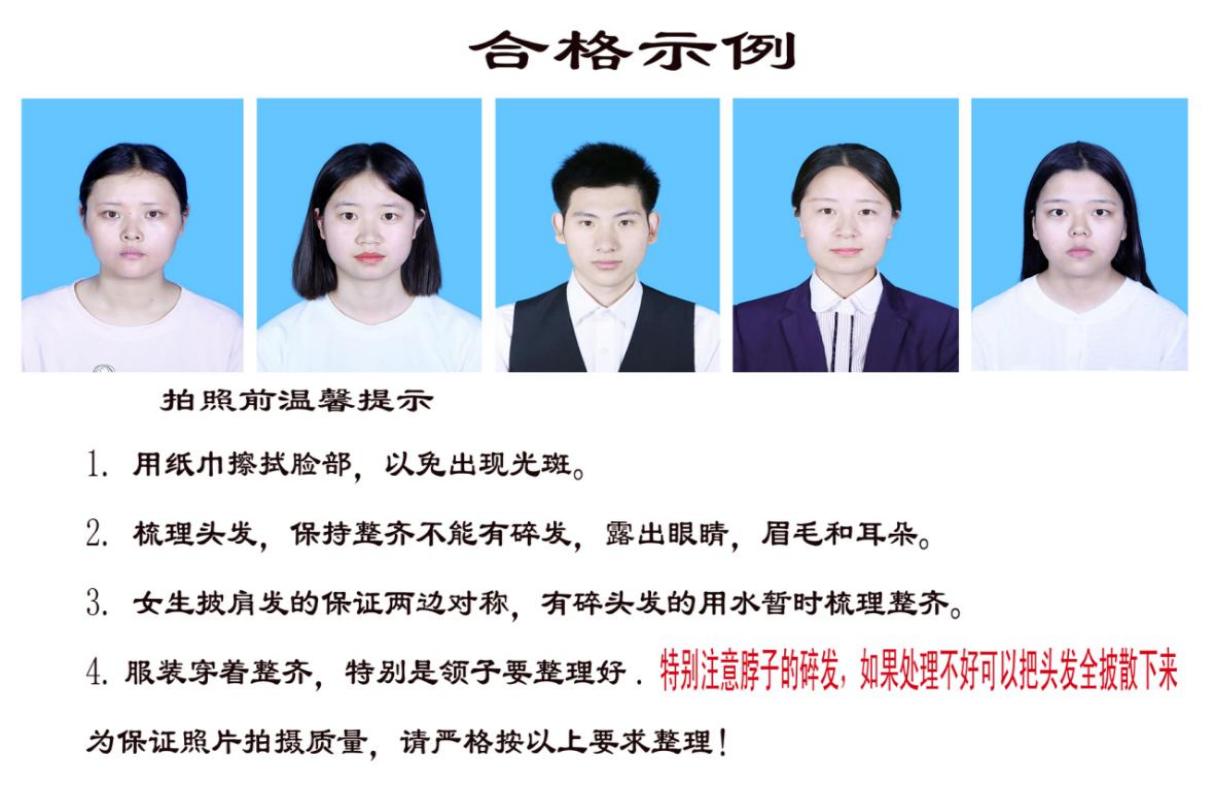 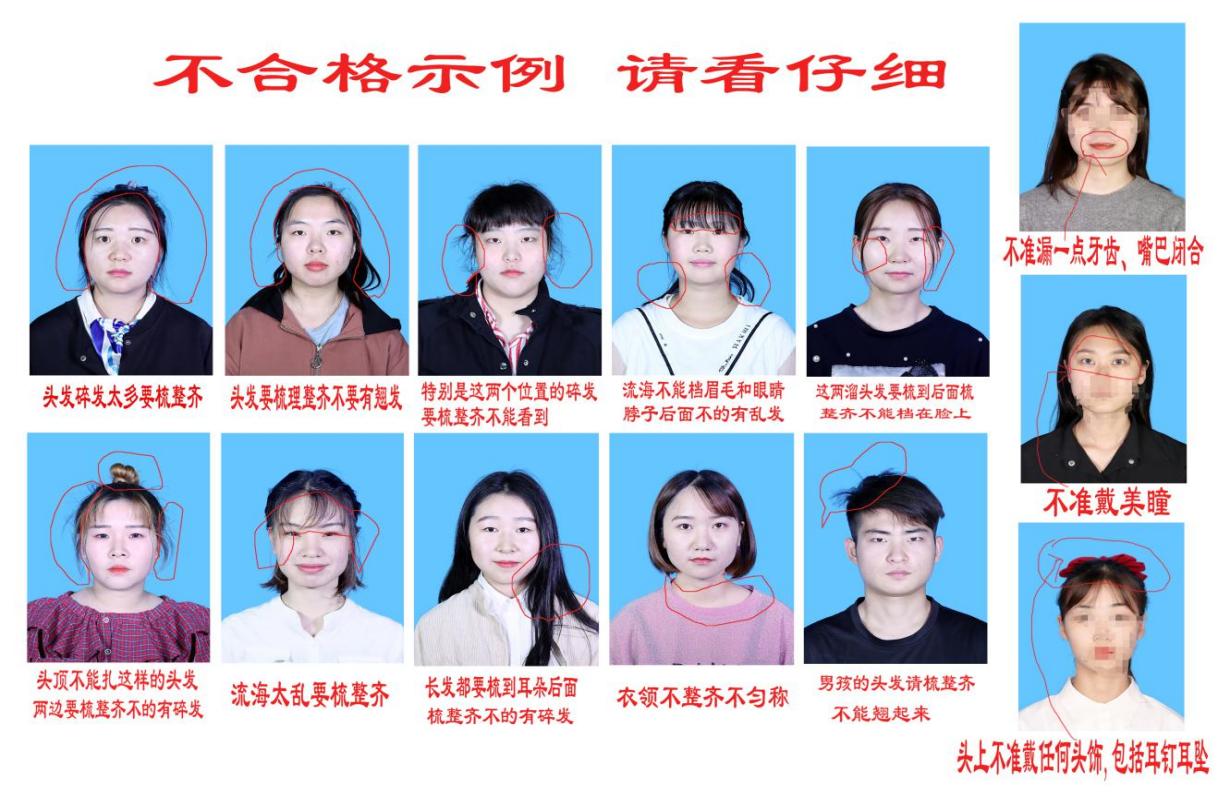 学院东校区工程技术中心东校区工程技术中心学院人数时间安排工学院18258：30-9：40信息工程学院18059：40-10：40商学院202410：40-11：50体育学院21711：50-12：00财税学院136713：00-13：50文法学院54913：50-14：10艺术学院214914：10-15：20